Rewalidacje ZET SPMiłosz, Kuba, Maciek,RafałOdszukaj różnice między obrazkami i pokoloruj obrazki.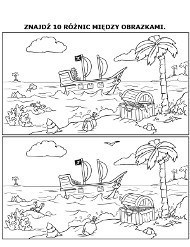 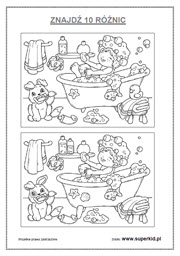 